Graduate Student Congress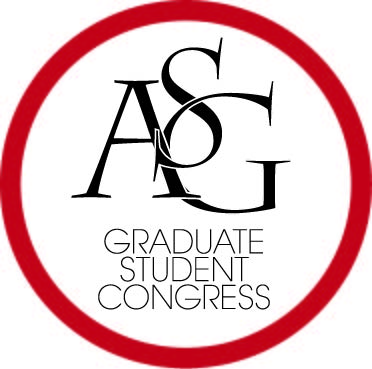 Associated Student Government University of ArkansasGENERAL MEETING MINUTES15 February 2018Graduate Education Auditorium6:00 – 7:00pmATTENDING: Abdalhadi, Aguilar, Atkins, Beals, Bell, Belote, Blanchard, Burbridge, Callahan, Dobbs, DiLoreto, Reagan Dye, Elkin, Jeter, Kaijage, Larkin, Marcon, Moore, Morse, Nunn, Oramous, Rowlett, Taylor, Ward, Whitehead, Whiting, coadvisor McAllister, ASGJ Chief Justice Andrew Hansen, ASGJ nominee Ewell.. Electronic votes: Ames, Birch, Braddock, Cervellere, Celeron, Conrad, Koenigseder, Ravishankar, Scott, Shaffer, Sturdivant, Sumler, Tetley, Tidwell, Vranovci, Wilkinson. Proxy: Russell Dye, Stover.  Absent: Bakare, Bohlen, Diaz (academic), Dougherty, Ehlers, NardoCall to Order: Ward, 6:04 pmAttendance. Above. Quorum met. Approve Agenda. MOTION to amend with 2 additional elements: 1) swearing-in of new representatives; 2) approval of ASGJ nominee Ewell (Hansen). 2nd. Approved, with 14 EV yes, 2 EV “Yes as written.” Approve Minutes. MOTION to approve. 2nd. Approved. EV: 1 abstain, 1 ‘Yes as written,” 14 “yes.”Swearing-in of new representatives from the spring vacancy election (McAllister) Approval of ASGJ nominee Ewell. Hansen spoke, then Ewell.Special OrdersGSC Advisor Vicky Hartwell. No report.ASG Advisor Michael McAllister. No report.ReportsSpeaker Arley Ward: continue to work on your issues. We’re moving to complete autonomy—make contact with your constituents. Move forward.Vice Speaker Josh Burbridge1. Research Colloquium applications now live on the GPSC website. Please contact deans and professors in your departments for judges for the RC. The RC is April 20.Oramous: do presenters have to be there the entire time?Burbridge: No. Not necessary.Ward: please apply. This is the first year for the RC. It shows that we can do it; it’s a CV line. You can participate in the coordinating committee.Treasurer Ashley Whiting. No report.Secretary Garrett Jeter. No report.International Concerns Chair Anthony Marcon. No report.Social Chair. No report.External Affairs and Marketing Chair Josh Aguilar. No report.Legislative Affairs and Advocacy Director JD DiLoreto.Will meet with representatives from Sen. Cotton’s and Sen. Womack’s offices.Finishing Title IX billParliamentarian Leah Morse.1. The Constitution passed in the spring vacancy election.2. Working on Code and will have elections code shortly.3. P&P is meeting weekly.Graduate Student Life Chair Jenn Oramous:1. Forming socials for this spring and for summer.2. Feb. 22, Farrell’s, Dickson St.3. March: bowling4. April: Field Day, Wilson Park. 2 food trucks approved.5. Summer socials: May to July, 3rd Thursday of each month; we will have a Razorback Backpack as a prize for those who attend all and prove attendance with pictures on social media.Ward: Wilson Park Field Day will align with Grad Appreciation Week, with its lunch and professional development consultant on etiquette and networking.Facilities Committee Chair Kristen Callahan (report through Ward):1. Will attend Town and Gown 2/26/18 meeting.2. Lighting deficiency on Arkansas Ave.3. Emailed housing survey to the UA housing office.4. Getting crosswalks where they’re missing, e.g., Garland and North.Ward: Town and Gown meetings are public. Please join us. The Arkansas Ave. crosswalks are coming.Old BusinessGSC Bill #7 A Bill to Authorize the Funding of Materials for the 2018 Research ColloquiumBurbridge: funds posters, refreshments for $400.Blanchard: how did you arrive at the amount of $400?Ward: my numbers—estimated number of posters; UA will pay. Food—funding number is an estimate.Blanchard: line item?Ward: Unallocated.Blanchard: MOTION to end debate and vote by acclamation. 2nd. Unanimous yes. ELECTRONIC VOTE: 11 “yes,” 3 “yes as written,” 2 abstain. Office of Financial Affairs Standing Rules, 2018Morse: chaired the conference committee (Ward, Jeter, ASG Treasurer Arce), which decided to do nothing and change nothing. Rep. Marino had an issue about certain timeline turn-ins (e.g., Thanksgiving).This is the original. Recommends pass as we had it the first time.Burbridge: MOTION to vote. 2nd. 1 abstain, all others yes.ELECTRONIC VOTE: 10 yes, 3 “Yes as written,” 3 abstain EV NOTES	a.VRANOVCI: MOTION to change the wording on l. 296 re: awards to individuals attending conferences because of insufficient funding for some grads.	b. CLERSON: expressed uncertainty about voting on changes or the whole document, and left  it to the GSC in his absence to abstain if necessary. He added the following: If the vote is only on the proposed changes: Yes; If the vote is on the adoption of the whole document: No.New Business. None. Public Comment. Arce: come by if you have questions about RSOs.Announcements:McAllister: Town and Gown applications due from off-campus student members.Oramous: we posted this info on the webpage.Ward: many committees of the city of Fayetteville need volunteers—many positions available.Next social: Feb. 22, Farrell’sAdjourn: 6:30 pmSubmitted for review,Garrett C. JeterGarrett C. JeterRecording Secretary